chinaDiyaloğu tamamlayınız.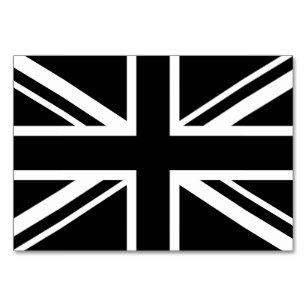 BritainChinaIraqI think so 2-  Görseldeki kız için ne söylenebilir?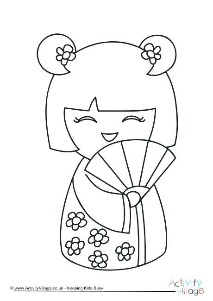 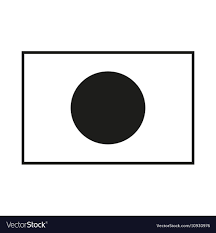 I am from Russia.She is Japanese.She is French.He is from the USA.3-  Resme uygun ifadeyi seçiniz.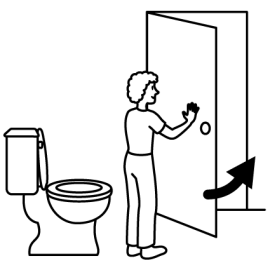 Close the door.Leave the books.Be quiet. Sit down. 4-  Konuşmayı tamamlayan seçenek hangisidir?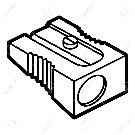           A: What is this?          B: It’s …………. .a rulera pencil sharpenera mapan eraser5-  Resmi ifade eden seçenek hangisidir?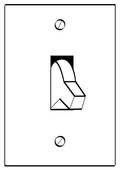 Please, come in.Turn off the lights.Open your books.Clean the board.6-  Diyaloğu tamamlayınız.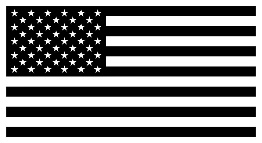         A.   France                  B.  Pakistan        C.  Turkey                   D.  the USA7-  Resme göre hangi seçenek doğrudur?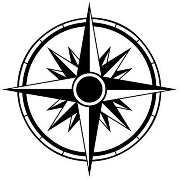 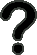       A.  North              B.  South      C.  East                  D.  West 8. ve 9. soruları aşağıdaki tabloya göre cevaplayınız.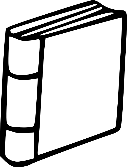 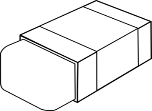 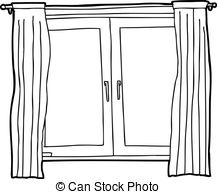 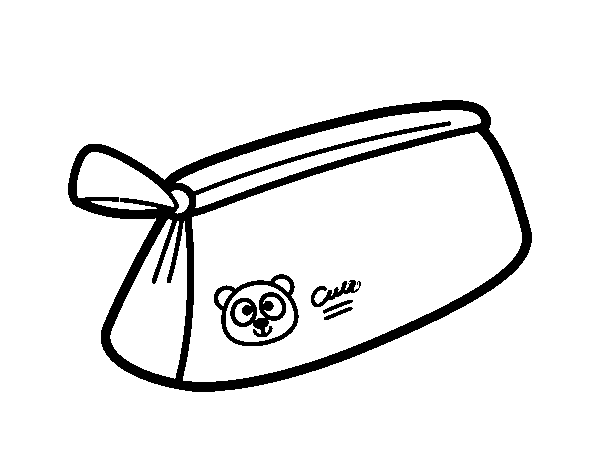 8-  The book is number  …………….       A.  twenty-five              B.  thirty-seven       C.  seventy-two             D.  eighty-four9-  Twenty-five is ………………..       A.  an eraser                   B.  a pencil case       C.  a door                        D.  a book10-  Boş bırakılan yere hangi seçenek gelmelidir?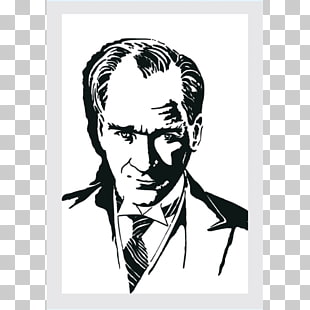 Yes, he is.No, he isn’t.I am German.Is he Japanese?11-  Boş bırakılan yere hangisi gelmelidir?         A.  Turn off                 B.  Join         C.  Give                        D.  Stay12-  Verilen kelimelerle kurallı bir cümle oluşturan seçeneği işaretleyiniz.from   /   I   /   Germany   /   amFrom I am Germany.Germany I am from.I am from Germany.Am I Germany from.13-  Diyaloğu tamamlayan ifadeyi işaretleyiniz.         A.  can’t                      B.  like         C.  is                            D.  are 14- Resme uygun olan ifadeyi işaretleyiniz.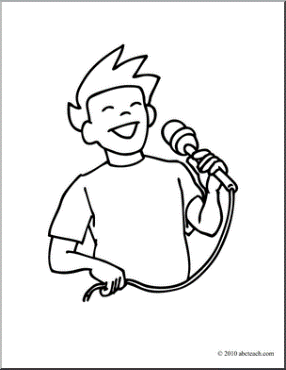 He can drive a car. He can sing a song. He can ride a bike.He can dive. 15-17 arası soruları metne göre cevaplayınız.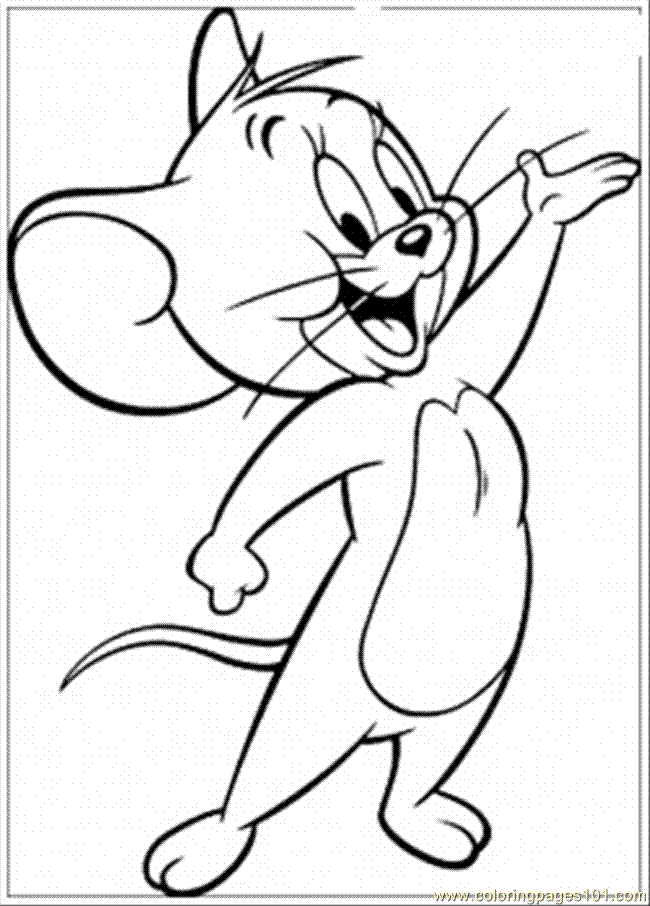 15-  I   …………  catch a ball.        A.  can                                    B.  like        C.  don’t like                          D.  can’t16-  I can’t  ………………… .        A.  take pictures           C.  dive        B.  catch a ball               D.  ride a horse17-  I ………… ride a horse.        A.  can                                    B.  like        C.  don’t like                          D.  can’t18-  Boş bırakılan yere hangi seçenek gelmelidir? “This is ……… camera. He can take pictures            with it.” 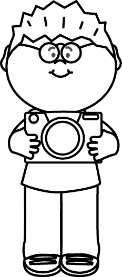        A.   her                              B.  his       C.  camera                        D.  it19-  Resme uygun ifadeyi seçiniz.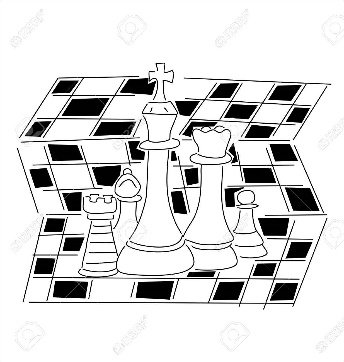     A.  learning English             B.  playing table tennis    C.  playing with marbles    D.  playing chess20-  Boş bırakılan yere hangisi gelmelidir?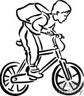                           I like …………………. .   A.  riding a bike              B.  swimming   C.  watching cartoons   D.  colouring the book21-  Boşluklara uygun ifadelerin olduğu seçeneği işaretleyiniz. 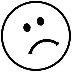 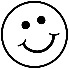    A.  like / like                             B.  don’t like / like   C.  don’t like / don’t like        D.  like / don’t like22-  Boşluklara uygun ifadelerin olduğu seçeneği işaretleyiniz.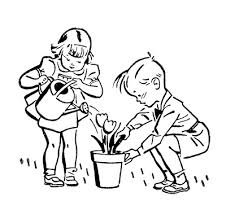 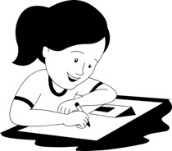 A.  planting trees / swimming        B.  drawing a picture / planting trees       C.  playing table tennis / playing chess                  D.  reading comics / playing with marbles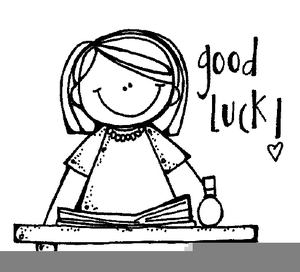 